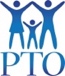 PTO Meeting AgendaWednesday, April 26, 2023 7:00 pm, Middle SchoolBoard Members:  Co-Presidents – Melanie Adlah & Melissa Davis; Vice-President – Lauren Crennan; Corresponding Secretary – Maureen LaRocca; Recording Sec’y – Vacant; Treasurer – Trish SpechtAgenda**Subject to changePledge of AllegianceWelcomeApproval of the March 2023 MinutesTreasurer’s Report Fundraisers / Events Updates:Completed:Class Set of Ukuleles: Funding from AMA account was approved on 1/18/23. (Maureen LaRocca)M.S. St. Patrick’s Day Bake Sale & Cupcake Wars: Sue Oldring was chair.Purchase of 2 Rolling Carts for Main Offices of both schools7th Grade Frost Valley Breakfast: Wednesday, 3/22/23. Sue Oldring & Trish Specht were co-chairs.E.S. Poet School Visit was 3/24/23.  Maureen LaRocca was chairperson.E.S. Bingo Nights: Grades 3-4 was on 3/28/23.  Co-Chairpersons were Beth Haney, Heather Bencosme, and Michelle Fernandez. 8th Grade Washington D.C. Trip Breakfast was 4/4/23. Melissa & Trish.Hardship Fund: The PTO sponsored a Middle School student for the Washington, DC trip. Second Grade Assembly: Tuesday, 4/25/23 @ 7:00 pm, Jester Jim. (Lauren Crennan)Ongoing or Upcoming Business:By-Laws Amendment Proposal VoteM.S. Bike Racks: Funding from AMA account was approved on 1/18/23. MelanieM.S. & E.S. GaGa Ball Pits’ Surfaces: Funding from AMA account was approved on 1/18/23. Melanie ES Spring Pictures: 4/26/23, Melanie/MelissaE.S. Turn off the T.V. Week: Week of May 1st. MelissaTeacher Appreciation Week: Melanie, Hope, Melissa Kindergarten Orientation Shirts (May 24th): Melanie /MelissaSpring Spirit Wear: MelanieK-4 YearbookCamp Paquatuck Scholarship: Hope Kaufman New Business:Presentation of the 2023-2024 East Moriches School District Budget: Mr. MittlemanNominating committee presents nominees for president, secretary (in the event that the ByLaws Amendment Proposal gets voted down)Budget and ByLaws committees’ updatesMother’s Day Plant Sale“Duct Tape the Principals to the Wall” Fundraiser  High School Senior Scholarships (ESM, WHB, CMO)8th Grade ScholarshipsField Day T-ShirtsDiscussion on the possibility of a tree planting (suggested by Michelle Fernandez) Questions and/or Comments: Please keep comments or questions to under 3 minutes. Next P.T.O. Mtg is scheduled for May 24, 2023 @ 7:00 pm at the Elementary School.